                       NB Girl Guides Youth Forum 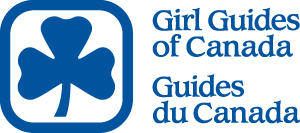 Girl ApplicationFirst Name: Last Name:Date of Birth:Membership (IMIS) ID:Address (street, city, postal code) :Primary Phone Number:Email Address:Unit Name (eg. 1st Florenceville Rangers):District (eg. Fiddlehead District):Area (eg. Mawiw):Current Guiding Level for 2016-20173rd year Pathfinder1st year Ranger2nd year Ranger3rd year RangerQUESTIONNAIREWhat is the biggest reward that you have received from your involvement in Guiding (including the past, present and something that will be awarded in the future)?What awards have you earned in Girl Guides?What awards have you earned outside of Girl Guides?How do you think the Youth Forum should be involved in the decisions made by NB Girl Guide Council?Why do you want to join the Youth Forum?What will you contribute to the Forum?What are you passionate about? Is it covered in the Guiding program?If you could create a new challenge for your branch, what would it be and why? Describe what it will look like.If you could change one thing about Guiding what would it be?As a member of the NB Youth Forum you will be expected to inform other youth members in NB about the new NB Youth Forum.  How would you get the information out to other girls?Do you have experience using:Facebook TwitterSkypeGoogle DocsEmailOther:List 3 skills (does not necessarily need to be skills related to Guiding) you have that will make you a good candidate for the NB Youth Forum.  Provide examples for each skill, and explain how it will assist you in the work of the Forum Are you available to attend the first meeting of the Youth Forum in Moncton (location of Annual General Meeting April 21, 2017)Please attach your resume and cover letter explaining why you would like to join the NB Youth Forum.One Guider Reference:Guider’s Name (First and last):Guider’s Phone Number:Guider’s Email:How do you know this person?One Reference (outside of Guiding):Name (First and last):Phone Number:Email:How do you know this person?Phone interviews will be held mid February.  You will contacted to set up a date and time.